ИНФОРМАЦИОННОЕ ПИСЬМОУважаемые коллеги!Музеи живой природы научно-образовательного центра «Ботанический сад» приглашает вас принять участие в работе сетей мастер-классов, которые будут проходить в г. Нальчике на базе «Кабардино-Балкарского государственного университета им. Х.М. Бербекова». Цель сети мастер-классов - совершенствование исследовательской и проектной деятельности обучающихся в образовательных учреждениях, развитие интереса школьников и студентов к фундаментальным и прикладным наукам, в частности к биологии, химии, географии, геологии, природопользования, экологии.Организатором сети мастер-классов является федеральное государственное бюджетное образовательное учреждение высшего образования «Кабардино-Балкарский государственный университет им. Х.М. Бербекова» (далее КБГУ), НОЦ «Ботанический сад», совместно с Межрегиональным общественным экологическим движением «ЭКОЛОГИЯ ↔ ЖИЗНЬ» и Институтом экологии горных территорий им. А.К. Темботова Российской академии наук».ВНИМАНИЕ!!!Мероприятия сети мастер-классов будут проходить в три этапа:Первый этап. Участники  с 1 сентября 2022 по 10 ноября 2022 г. направляют на электронный адрес muzey.zhivoyprirody@mail.ru. заявку (приложение 1)Второй этап составление графика мастер-классовТретий этап-проведения сети мастер-классов по графику По итогам мастер-классы будут размещены на сайте КБГУ, на сайте http://botsad.kbsu.ru/ НОЦ «Ботанический сад» КБГУ, https://t.me/wildlifemuseumkbsu.5.12. Все участники получат сертификаты участников мастер-классаОбращаться по телефону: 8 (938)-701-13-06 с 9:00 до 17.30 СЕРТИФИКАТЫ УЧАСТНИКА ПРЕДОСТАВЛЯЮТСЯ БЕСПЛАТНО!ПРИЛОЖЕНИЕ 1ЗАЯВКАна участие в мастер-классеИнформационная справка о мастер-классе1.	Тема мастер-класса: Геология и геоморфология;2.	Организатор: Федеральное государственное бюджетное образовательное учреждение высшего образования «Кабардино-Балкарский государственный университет им. Х.М. Бербекова» (далее КБГУ), НОЦ «Ботанический сад».3.	Лектор: Шамарина Марина Анатольевна заместитель заведующего музеем живой природы НОЦ «Ботанический сад», мастер-классы будут проходить, 126 аудитория, главный корпус КБГУ музей живой природы. Обращаться по телефону: 8 (938)-701-13-06 с 9:00 до 17.304.	Аннотация мастер-класса: данный мастер-класс посвящён развитию знаний, умений и навыков в познании в геологии и геоморфологии школьниками и студентами.Руководитель образовательной организации 		____________________________________Фамилия, имя, отчество руководителяМ.П.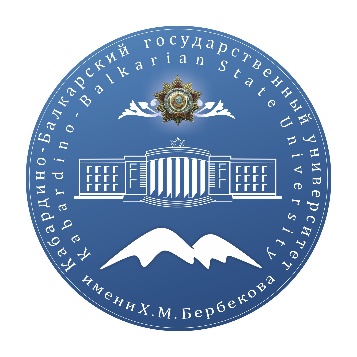 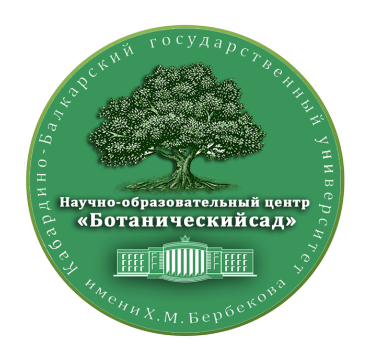 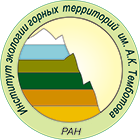 Выбрать мастер-классНазвание мастер-классаПолное наименование образовательной организации (краткое наименование образовательной организации)Полный почтовый адрес (с индексом)Телефон образовательной организацииE-mail образовательной организацииФамилия, имя, отчество куратора или учителяДолжность руководителя, место работы (без сокращений)Номер телефона и E-mailЗаявитель (ученик, студент, учитель)Заявитель (ученик, студент, учитель)Фамилия Имя ОтчествоКонтактный  телефонаE-mailКласс (Курс)Место учёбы (полное)